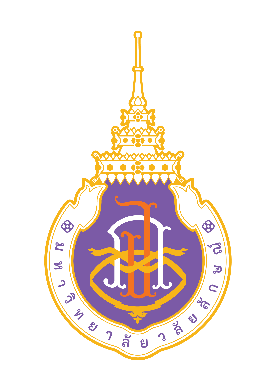 วิชาเลือกเสรีหลักสูตร [ คลิกพิมพ์ ]สำนักวิชา [ คลิกพิมพ์ ](ปรับปรุงปีการศึกษา [ คลิกพิมพ์ ])(ฉบับผ่านสภาวิชาการ ครั้งที่ [ คลิกพิมพ์ ] เมื่อวันที่ [ คลิกพิมพ์ ])สรุปแผนการเปิดรายวิชาเลือกเสรีของหลักสูตร........................ สำนักวิชา………………….ให้เรียงลำดับตามรายวิชาตามเลขรหัสรายวิชาจากน้อยไปมาก เช่น DCM67-112 มาก่อน DCM67-231หมายเหตุ	ให้ระบุภาคการศึกษาที่ไม่เปิดรายวิชานั้น ๆ ในช่องหมายเหตุ เช่น 1/2566คำอธิบายรายวิชาให้เรียงตามลำดับตามรายวิชาที่เขียนในแบบฟอร์มสรุปแผนการเปิดรายวิชาเลือกเสรีในหน้าที่ 2[XXX67-XXX]		[ชื่อวิชาภาษาไทย]	     				[หน่วยกิต] [x-x-x]			[ชื่อวิชาภาษาอังกฤษ]เงื่อนไขรายวิชา (ถ้ามี) :    ถ้าไม่มีให้ลบออก Condition:      ถ้าไม่มีให้ลบออก 		คำอธิบายรายวิชาภาษาไทย		[ คำอธิบายรายวิชาภาษาไทย ]		คำอธิบายรายวิชาภาษาอังกฤษ		[ คำอธิบายรายวิชาภาษาอังกฤษ ]ขอความกรุณาตัดในส่วนนี้ออกเมื่อทำเล่มหลักสูตรเรียบร้อยแล้วการเขียนคำอธิบายรายวิชา (Course description) 1) เนื้อหาจะต้องครอบคลุมชื่อรายวิชา เพื่อให้สามารถนำไปจัดแผนการสอนและหัวข้อต่างๆ            ที่ต้องการสอน ปริมาณเนื้อหาต้องเหมาะสมกับจำนวนหน่วยกิต และสอดคล้องกับระดับชั้นปี 2) เนื้อหาในคำอธิบายรายวิชา จะต้องสัมพันธ์กับปรัชญาและวัตถุประสงค์ของหลักสูตร                ความคาดหวังของผลลัพธ์การเรียนรู้ 3) ตรวจสอบรูปแบบการเขียนให้คงเส้นคงวา (consistency) เช่น การเขียนคำอธิบายรายวิชา ขึ้นต้นด้วยคำว่า “รายวิชานี้มีจุดมุ่งหมาย” ควรเขียนในรูปแบบเดียวกันในทุกรายวิชา4) ให้เขียนเป็นประโยค ระบุเนื้อหาสำคัญเรียงลำดับอย่างชัดเจนในวิชาแต่ละวิชา รวมทั้งกิจกรรมสำคัญที่จะสร้างความเข้าใจเนื้อหาของรายวิชาให้เข้มข้นขึ้น เช่น การมีกรณีศึกษาในรายวิชา5) ในส่วนของ course descriptions ที่เป็นภาษาอังกฤษนั้น ให้ตรวจสอบให้ชัดเจน ว่ามีข้อความ เนื้อหาตรงกับภาคภาษาไทย และให้คำนึงถึง technical terms ที่สาขาวิชาใช้ ต้องใช้คำให้ตรงกับความหมายที่ใช้กันปกติในสาขานั้นๆ เพราะบางทีคำอาจจะคล้ายกันแต่ความหมายต่าง จะต้องเขียนเป็น present tense เสมอ คำแนะนำในการเขียนคำอธิบายรายวิชาที่ใช้ในระดับสากล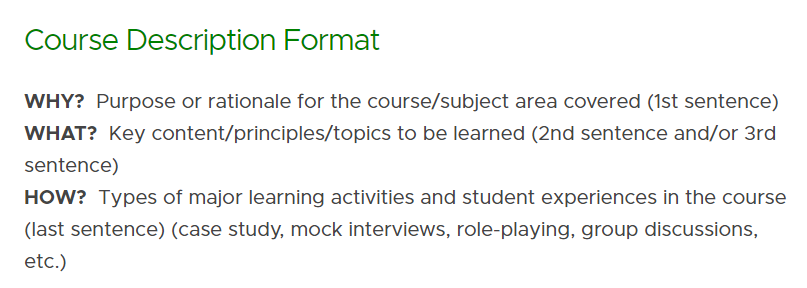 อ้างอิงจาก https://www.algonquincollege.com/lts/understanding-course-outlines/writingcourse-descriptions/ How to Write a Course Description: Examples & Best Practices (ispringsolutions.com)Pattern การเขียนคำอธิบายรายวิชาของมหาวิทยาลัยวลัยลักษณ์ มีดังนี้	(ย่อหน้าที่ 1) รายวิชานี้มีจุดมุ่งหมาย.....................................(บอกจุดมุ่งหมายของรายวิชาโดยสรุป) จากนั้นระบุว่าสอนเนื้อหาอะไรบ้าง สามารถเขียนโดยใช้คำว่า โดยครอบคลุมเนื้อหาดังนี้ หลักการของสิ่งแวดล้อม ทรัพยากร และระบบนิเวศที่สัมพันธ์กับมนุษย์ทั้งในระดับโลกและระดับท้องถิ่น ...... (ระบุเนื้อหา ที่ต้องเรียนต้องสอนมีอะไรบ้าง ควรให้มีเนื้อหาที่เหมาะสมกับจำนวนหน่วยกิต เช่น วิชา MGT67-222         การบริหารและการจัดการองค์กรเพื่อความยั่งยืน ระบุเนื้อหาสาระว่า ทฤษฎีและโครงสร้างขององค์กร หน้าที่ของการบริหาร การจัดการและการแก้ปัญหาในโรงงานอุตสาหกรรม การวิเคราะห์ปัญหาและการตัดสินใจ   การเสริมสร้างคุณธรรมและจริยธรรมและจรรยาบรรณในการจัดการอุตสาหกรรมเพื่อความยั่งยืน เพื่อให้ผู้สอนและผู้สอนร่วมในรายวิชาสามารถแบ่งส่วนของเนื้อหาในการสอนได้ และเพื่อเป็นแนวทางให้สามารถเขียนสาระเนื้อหาในแต่ละแต่ละสัปดาห์ได้ชัดเจนมากยิ่งขึ้น)(ย่อหน้าที่ 2) ระบุรูปแบบหรือวิธีการ (How) ในการจัดการเรียนการสอนรายวิชานั้นๆ ไว้ในคำอธิบายรายวิชา	เช่น มีการใช้กรณีศึกษา การศึกษาจากโครงงาน (Project-based) การสำรวจ การวิเคราะห์ หรือวิธีการหรือกิจกรรมการจัดการเรียนการสอนรายวิชานั้นๆ เป็นต้น และอาจเพิ่มในส่วนของจริยธรรม (Ethics) และลักษณะบุคคล (Character) ของนักศึกษามหาวิทยาลัยวลัยลักษณ์**ทั้งนี้หลักสูตรสามารถปรับคำได้ตามความเหมาะสม**ตัวอย่างการเขียนคำอธิบายรายวิชาบรรยายINF67-171 เทคโนโลยีสารสนเทศในยุคดิจิทัล 						1(1-0-2)Information Technology in Digital Eraวิชาบังคับก่อน: ไม่มีPrerequisite: Noneรายวิชานี้มีจุดมุ่งหมายเพื่อให้ผู้เรียนสามารถอธิบายการใช้เทคโนโลยีสารสนเทศที่ใช้เพื่อแก้ปัญหาหรือสนับสนุนในงานต่างๆ โดยครอบคลุมเนื้อหาดังนี้ การเปลี่ยนแปลงทางดิจิทัล อินเทอร์เน็ตประสานสรรพสิ่งในยุคหน้า บล็อกเชนและฟินเทค วิทยาการข้อมูลและวิศวกรรมข้อมูล ความมั่นคงปลอดภัยไซเบอร์ ความเป็นพลเมืองดิจิทัล ความเป็นจริงเสริม/ความเป็นจริงเสมือน/ความเป็นจริงผสม พ.ร.บ.คุ้มครองข้อมูลส่วนบุคคล ดิจิทัลทวิน และการประมวลผลแบบเอจด์และฟ็อก (ระบุเนื้อหาที่ต้องเรียนต้องสอนอะไรบ้าง ควรให้มีเนื้อหา ที่เหมาะสมกับจำนวนหน่วยกิต) ตัวอย่างการเขียนคำอธิบายรายวิชาปฏิบัติการINF67-172	การจัดการเอกสารด้วยซอฟต์แวร์ประมวลผลคำ			1(0-2-1) 
Document Management Using Word Processing Software(ย่อหน้าที่ 1) รายวิชานี้มีจุดมุ่งหมายเพื่อให้ผู้เรียนพัฒนาทักษะการใช้ซอฟต์แวร์ประมวลผลคำและตระหนักถึงความสำคัญในการเลือกใช้เครื่องมือที่มีในซอฟต์แวร์ประมวลผลคำ (ระบุจุดมุ่งหมายของรายวิชา) โดยครอบคลุมเนื้อหาดังนี้ ส่วนประกอบและพื้นฐานการใช้งานซอฟต์แวร์ประมวลผลคำ การสร้างเอกสารแบบคอลัมน์ การจัดการกับวัตถุ เช่น Picture SmartArt WordArt TextBox และ Shape การสร้างและปรับแต่งตาราง การจัดทำรายงานวิชาการ การพิมพ์สมการทางคณิตศาสตร์ การสร้างจดหมายเวียน การติดตามเอกสาร และการจัดทำเอกสารด้วยเครื่องมือออนไลน์ (เนื่องด้วยรายวิชานี้เป็นวิชาที่มีจำนวน ชม. ปฏิบัติการ)ตัวอย่างรายวิชาที่มีทั้งชั่วโมงบรรยายและปฏิบัติการGEN67-142การอนุรักษ์สิ่งแวดล้อมและสภาวะโลกร้อน                           2(1-2-3)Environmental Conservation and Global Warming(ย่อหน้าที่ 1) รายวิชานี้มีจุดมุ่งหมายเพื่อกระตุ้นให้ผู้เรียนตระหนักถึงคุณค่าของสิ่งแวดล้อมและการใช้ประโยชน์ทรัพยากร (ระบุจุดมุ่งหมายของรายวิชา) โดยครอบคลุมเนื้อหาดังนี้ หลักการของสิ่งแวดล้อม ทรัพยากร และระบบนิเวศที่สัมพันธ์กับมนุษย์ทั้งในระดับโลกและระดับท้องถิ่น .......(ระบุเนื้อหาที่ต้องเรียนต้องสอนอะไรบ้าง ควรให้มีเนื้อหาที่เหมาะสมกับจำนวนหน่วยกิต เพื่อให้ผู้สอนและผู้สอนร่วมในรายวิชาสามารถแบ่งส่วนของเนื้อหาในการสอนได้ และเพื่อเป็นแนวทางให้สามารถเขียนสาระเนื้อหาในแต่ละแต่ละสัปดาห์ได้ชัดเจนมากยิ่งขึ้น เนื่องด้วยรายวิชานี้เป็นวิชาบรรยาย)(ย่อหน้าที่ 2) ใช้กรณีศึกษาและการอภิปรายช่วยส่งเสริมความสามารถในวิเคราะห์กิจกรรมในชีวิตประจำวันที่ส่งผลต่อสิ่งแวดล้อมและสภาวะโลกร้อน (ระบุรูปแบบ หรือวิธีการ (How) ในการจัดการเรียนการสอน) นอกจากนี้ยังมุ่งส่งเสริม/พัฒนา/ฝึกทักษะในการรับมือและการปรับตัวในการดำรงชีวิตได้อย่างมีคุณภาพและยั่งยืน โดยการบูรณาการแนวคิดการอนุรักษ์สิ่งแวดล้อมและการพัฒนาอย่างยั่งยืนภายใต้          พหุวัฒนธรรม (เนื่องด้วยรายวิชานี้เป็นวิชาที่มีจำนวน ชม.ปฏิบัติการ) รายวิชานี้กระตุ้นให้ผู้เรียนมีจิตอาสาและสร้างกิจกรรมที่คำนึงถึงหลักการใช้ทรัพยากร การคมนาคม และการจัดการของเสียอย่างยั่งยืน           ผ่านกิจกรรมอาชีพที่เป็นมิตรกับสิ่งแวดล้อม ตลอดจนศึกษาบทบาทขององค์กรทั้งภายในประเทศและระหว่างประเทศในแก้ไขปัญหาสิ่งแวดล้อมและปรับตัวต่อสภาวะโลกร้อน ลำดับที่รหัสวิชาหน่วยกิต(ระบบทวิภาค) X(X-X-X)จำนวนรับนักศึกษา (คน)จำนวนรับนักศึกษา (คน)หมายเหตุลำดับที่รหัสวิชาหน่วยกิต(ระบบทวิภาค) X(X-X-X)ภาคการศึกษาที่ 1ภาคการศึกษาที่ 2หมายเหตุ